REINO FUNGII. Características gerais: Sinonímia: bolores, levedos, trufas, champignons, orelhas de pau, etc... São heterótrofos por absorção: Podem ser unicelulares e pluricelulares, microscópicos e macroscópicos  Podem ser parasitas produzindo doenças chamada micose (animais), ferrugem (plantas). A nutrição é por digestão extracorpórea. São saprófagos. Seu Mutualismo com algas formado os liquens. São aeróbios e anaeróbios  A reserva de energia é feita pelo glicogênio . Paredes celular apresenta quitina. Predatismo em (protozoários e nematodeos) São aclorofilados. Células multinucleadas chamadas hifas. Conjunto de hifas chamamos micélio. As hifas podem ser septadas ou cenocíticas.II. Importância Ecológica: Os fungos são decompositores, juntamente com bactérias, destroem cadáveres e restos de plantas e animais. Isso permite que a matéria orgânica dos seres mortos possa ser aproveitada pelos novos seres que nascem. Utilizados como alimento (champignons). Fabricação de pão, bebidas alcoólicas, queijos. Substâncias de uso farmacêutico penicilina.LIQUENSConstituem uma associação de simbiose do tipo mutualismo entre algas e fungos. Algas: clorofíceas ou cianofíceas
 Fungos: geralmente ascomicetos
 Algas: não possui raiz, clorofilado realiza fotossíntese (glicose e oxigênio) Fungos: possui raiz, aclorofilado (sustentação e absorção de h2o e sais minerais)

MICORRIZAS
Certos fungos se associam a raízes de plantas formando as micorrizas.
 Trata-se de uma associação de mutualismo.
 Fungos: obtém das raízes açúcares, aminoácidos.
 Planta: aumenta a capacidade da planta absorver minerais escassos no solo. 
III. Classificação: O principal critério para classificar os fungos são os tipos de esporos formados durante o ciclo de vida desses organismos Classificação mais atual:  Chitridiomicetos ZigomicetosAscomicetosBasidiomicetos Deuteromicetos a) Chitridiomicetos: Predominam em meio aquático e formam zoósporos. Apenas um subgrupo apresenta na parede celular além da quitina a celulose. b) Zigomicetos: Predominam em meio terrestre úmido. Os esporos são sempre imóveis e transportados pelo vento. Formam esporos do tipo zigósporos, apresentam hifas cenocíticas. Ex: alguns zigomicetos são utilizados na elaboração de produtos comercias valiosos , como molho de soja, esteróides para pílulas anticoncepcionais e drogas antiinflamatórias. c) Ascomicetos: Predominam em meio terrestre úmido. Os esporos são sempre imóveis e transportados pelo vento. Formam os esporos do tipo ascósporos apresentam hifas septadas Ex: Saccharomyces cerevisiae (fungo da cerveja e produção de pão). Fazem fermentação alcoólica 	Penicillium notatum  (produz a penicilina)	Aspergillus flavus (produz a aflatoxina, potente cancerígeno, causa sérios danos ao fígado).	Penicillium roquefortii (usado na fabricação de queijos). d) Basidiomicetos: Predominam em meio terrestre úmido. Os esporos são sempre imóveis e transportados pelo vento. Formam os esporos do tipo basidiósporos. Apresentam hifas septadas. O corpo de frutificação chama-se basidiocarpo  Ex: 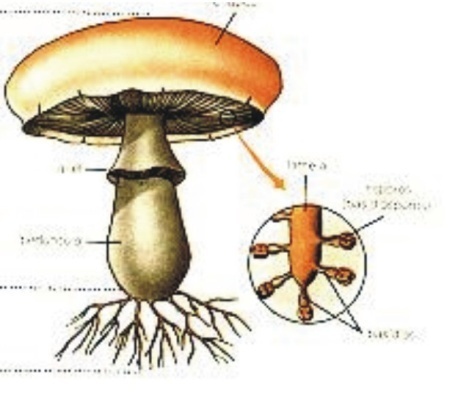  Ex: Agaricus campestri (cogumelo comestível)       Amanita muscaria (cogumelo alucinógeno)     Amanita phalloide (cogumelo venenoso)d) Deuteromicetos: São fungos que possuem hifas septadas e nas quais não se conhece processo sexuado de reprodução. São chamados fungos imperfeitos. Compreendem um grande número de fungos patogênicos. Ex: Candida albicans (candidíase).    IV - REPRODUÇÃO: ASSEXUADA E SEXUADA
 Assexuada: fragmentação, brotamento ou gemulação, esporulação.
 Sexuada: fecundação Obs: Os liquens se reproduzem através de sorédios que são constituídos por gonídias (células das algas), e hifas (células do fungo)Exercício1- Os líquens são associações de grande importância ecológica e econômica estabelecidas entre:a) algas e cianobactérias.b) plantas e algas.c) algas e fungos.d) algas e protozoários.e) fungos e plantas.2- Os líquens são associações benéficas estabelecidas entre um fotobionte e um micobionte. Nessas associações, ambos os organismos são beneficiados; por isso, trata-se de um caso de:a) sociedade.b) mutualismo.c) protocooperação.d) comensalismo.e) herbivoria.3- Os líquens, apesar de serem formados por fungos, não realizam o processo de decomposição. Para conseguir a energia necessária para sobreviver, eles:a) produzem matéria orgânica por meio de processos de quimiossíntese.b) captam alimento das plantas que parasitam.c) que também são formados por algas, realizam o processo de fotossíntese.d) inserem seus haustórios no tronco de árvores próximas, de onde retiram seus nutrientes.e) realizam fermentação.4- Os líquens são associações simbióticas de grande importância ecológica. No processo de sucessão, por exemplo, o líquen é essencial, sendo considerado um(a):a) comunidade clímax.b) produtor.c) espécie pioneira.d) consumidor.e) biocenose.5- Líquens são associações simbióticas entre uma alga e um fungo capazes de colonizar ambientes áridos porque:a) o fungo adere ao substrato e a alga retém água e sais minerais.b) a alga adere ao substrato e o fungo efetua quimiossíntese.c) a alga produz energia e o fungo sintetiza as proteínas.d) a alga efetua a fotossíntese e o fungo retém água e sais minerais.e) a síntese de proteínas e captação da água são potencializadas em ambos os simbiontes.6- Durante muito tempo, os fungos foram classificados no reino Plantae, juntamente com as plantas. Entretanto, uma característica evidente nos permite reconhecer os motivos de estes serem separados em reinos distintos. Que característica tão evidente pode ser essa?a) O fato dos fungos serem procariontes.b) O fato dos fungos possuírem clorofila b, diferente da clorofila a presente nas plantas.c) Os fungos não fazem fotossíntese.d) Os fungos se reproduzem por esporos, diferentemente das plantas que o fazem por sementes.e) os fungos são autótrofos decompositores.7- Substância presente na parede das hifas fúngicas, também presente no esqueleto de alguns animais como crustáceos e insetos:a) Celuloseb) Quitinac) Oxalato de cálciod) Glicogênioe) Amido8- Os fungos apresentam nutrição heterótrofa, sendo decompositores de matéria orgânica morta e em alguns casos, viva. Durante seu processo de obtenção de nutrientes, a digestão dos fungos ocorre através de:a) Digestão internab) Digestão intracelularc) Digestão extracelulard) Digestão extra e intracelulare) Não realiza digestãoGabarito